Supplementary tablesTable S1. Main compounds of ZXCZXC: Zhenlong Xingnao CapsuleTable S2. Real-time polymerase chain reaction primersTable S3. Antioxidant index results for the left-brain tissue (mean ± standard deviation, n = 10)MDA: Malondialdehyde; GSH-Px: glutathione peroxidase; T-AOC: total antioxidant capacity; T-SOD: total superoxide dismutase; MCAO: middle cerebral artery occlusion; ZXC: Zhenlong Xingnao CapsuleTable S4. Antioxidant index results for the right-brain tissue (mean ± standard deviation, n = 10)*: P < 0.05 vs. sham group; **: P < 0.01 vs. sham group; #: P < 0.05 vs. model group.MDA: Malondialdehyde; GSH-Px: glutathione peroxidase; T-AOC: total antioxidant capacity; T-SOD: total superoxide dismutase; MCAO: middle cerebral artery occlusion; ZXC: Zhenlong Xingnao CapsuleNameChemical structureGallic acid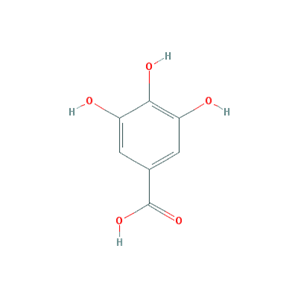 Crocin I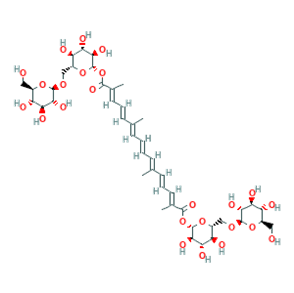 Crocin II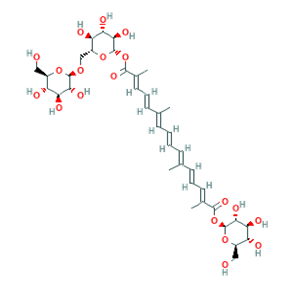 Liquiritin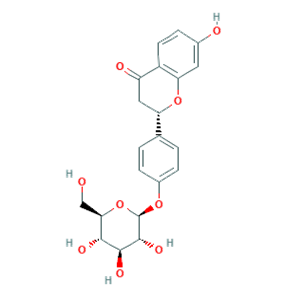 Cinnamic acid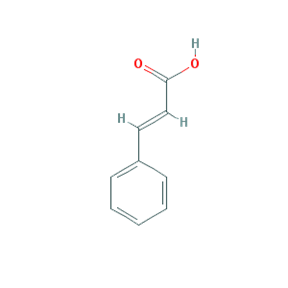 Cinnamaldehyde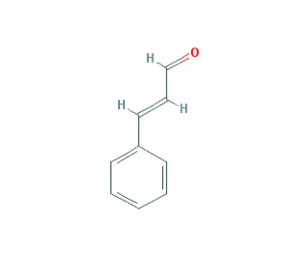 Eugenol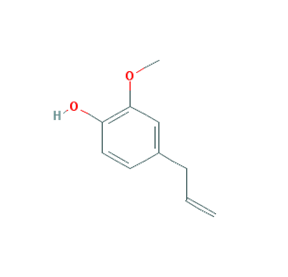 Glycyrrhetinic acid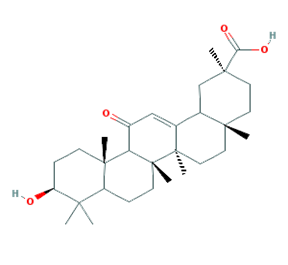 Muscone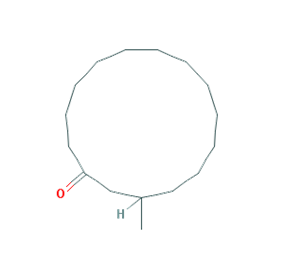 Primer IDSequenceP-P38-F5’-AGA CGA ATG GAA GAG CCT GA-3’P-P38-R5’-GGG ATG GAC AGA ACA GAA GC-3’NF-кB-F5’-TGG GAC GAC ACC TCT ACA CA-3’NF-кB-R5’-GGC TCA AAG TTC TCC ACC AG-3’BCL2-F5’-GGT GGA CAA CAT CGC TCT G-3’BCL2-R5’-CAG CCA GGA GAA ATC AAA CA-3’BAX-F5’-ACG CAT CCA CCA AGA AGC-3’BAX-R5’-GCC ACA CGG AAG AAG ACC T-3’CASPASE3-F5’-ACG GGA CTT GGA AAG CAT C-3’CASPASE3-R5’-TAA GGA AGC CTG GAG CAC AG-3’ACTIN-F5’-CCC ATC TAT GAG GGT TAC GC-3’ACTIN-R5’-TTT AAT GTC ACG CAC GAT TTC-3’Antioxidant indexMDA(nmol/mg protein)GSH-Px (mg/g protein)T-AOC (U/mg protein)T-SOD (U/mg protein)Sham2.02±0.865.68±1.841.82±0.414.57±1.73MCAO model2.47±0.945.98±2.711.61±0.473.84±1.43Low ZXC3.23±1.625.04±1.501.54±0.563.98±1.67High ZXC1.35±0.646.92±2.421.63±0.554.02±1.36Nimodipine2.32±0.625.25±2.061.65±0.463.47±1.57Antioxidant indexMDA (nmol/mg protein)GSH-Px (mg/g protein)T-AOC (U/mg protein)T-SOD(U/mg protein)Sham1.73±0.626.31±2.712.03±0.655.17±1.83MCAO model2.60±0.82*3.83±1.30**1.33±0.34*3.78±0.88*Low ZXC2.23±1.673.42±1.161.34±0.405.50±2.13High ZXC2.23±0.734.89±1.941.84±0.50#5.58±1.71#Nimodipine2.33±1.364.58±2.181.38±0.534.53±1.48